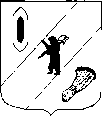 АДМИНИСТРАЦИЯ  ГАВРИЛОВ-ЯМСКОГОМУНИЦИПАЛЬНОГО  РАЙОНАПОСТАНОВЛЕНИЕ26.01.2021   № 62Об утверждении Перечня муниципальных программ Гаврилов-Ямского муниципального района	В соответствии с требованиями статьи 179 Бюджетного кодекса РФ,  руководствуясь статьёй  26 Устава Гаврилов-Ямского муниципального района Ярославской области,АДМИНИСТРАЦИЯ МУНИЦИПАЛЬНОГО РАЙОНА ПОСТАНОВЛЯЕТ:        1. Утвердить Перечень муниципальных программ Гаврилов-Ямского муниципального района (Приложение).        2. Признать утратившими силу:   -  постановление Администрации Гаврилов-Ямского муниципального района от 09.04.2019 № 385 «О внесении изменений в постановление Администрации Гаврилов-Ямского муниципального района от 23.10.2018 № 1180»;- постановление Администрации Гаврилов-Ямского муниципального района от 20.06.2019 № 688 «О внесении изменений в постановление Администрации Гаврилов-Ямского муниципального района от 23.10.2018 № 1180»;- постановление Администрации Гаврилов-Ямского муниципального района от 05.08.2019 № 863 «О внесении изменений в постановление Администрации Гаврилов-Ямского муниципального района от 23.10.2018 № 1180»;- постановление Администрации Гаврилов-Ямского муниципального района от 28.10.2019 № 1157 «О внесении изменений в постановление Администрации Гаврилов-Ямского муниципального района от 23.10.2018 № 1180»;- постановление Администрации Гаврилов-Ямского муниципального района от 26.02.2020 № 204 «О внесении изменений в постановление Администрации Гаврилов-Ямского муниципального района от 23.10.2018 № 1180»;- постановление Администрации Гаврилов-Ямского муниципального района от 07.07.2020 № 501 «О внесении изменений в постановление Администрации Гаврилов-Ямского муниципального района от 23.10.2018 № 1180»;           -  постановление Администрации Гаврилов-Ямского муниципального района от 31.08.2020 № 691 «О внесении изменений в постановление Администрации Гаврилов-Ямского муниципального района от 23.10.2018 № 1180»;            - пункт 1 постановления Администрации Гаврилов-Ямского муниципального района от 23.10.2018 № 1180 «Об утверждении Перечня муниципальных программ Гаврилов-Ямского муниципального района».       3.  Контроль за исполнением постановления возложить на заместителяГлавы Администрации муниципального района Шабарову В.Н.           4.  Постановление разместить на официальном сайте Администрации                   Гаврилов-Ямского муниципального района.           5.  Постановление вступает в силу с момента подписания. Глава Администрации муниципального района                                                                   А.А. КомаровПриложение к постановлению Администрации Гаврилов-Ямскогомуниципального районаот 26.01.2021   № 62  ПЕРЕЧЕНЬ                                                                                                                                                                                    муниципальных программ  Гаврилов-Ямского муниципального районаСписок используемых сокращений:УО			- Управление образования УСЗН и Т		- Управление социальной защиты населения и трудаУКТСиМП		- Управление культуры, туризма, спорта и молодёжной    политикиУЖКХ, КС и П	- Управление жилищно-коммунального хозяйства,     капитального строительства и природопользованияУФ			- Управление финансовОСХ			- Отдел сельского хозяйстваОЭПДиИ		- Отдел экономики, предпринимательской деятельности и    инвестицийООПРиМС		- Отдел по организационно-правовой   работе и муниципальной                                       службеОДНиЗП		- Отдел по делам несовершеннолетних и защите их правОМП, ГОЧС          -  Отдел по мобилизационной подготовке, ГО и ЧСУАГИиЗО              -   Управление по архитектуре, градостроительству,     имущественным и земельным отношениям  ОпоМЗ                   -  Отдел по муниципальным закупкам №№ п/пКодНаименование муниципальной программы Ответствен-ный испол-нитель муници-пальной программыОтветствен-ный соис-полнитель муници-пальной программыНаименование целевых программ и основных мероприятий, входящих в состав муниципальной программы123456102Развитие образо-вания и молодёж-ной политики  в Гаврилов-Ямском муниципальном районеУОУОВЦП «Развитие образования Гаврилов-Ямского муниципального района» на 2016-2021 годы02Развитие образо-вания и молодёж-ной политики  в Гаврилов-Ямском муниципальном районеУКТСиМПМЦП «Молодёжь» на 2015-2021 годы02Развитие образо-вания и молодёж-ной политики  в Гаврилов-Ямском муниципальном районеУКТСиМПМЦП «Патриотическое воспи-тание граждан Российской Федерации, проживающих на территории Гаврилов- Ямского муниципального района» на 2016-2021 годы02Развитие образо-вания и молодёж-ной политики  в Гаврилов-Ямском муниципальном районеУОУЖКХ,КСиПМероприятия по строительству центра развития детского творчества02Развитие образо-вания и молодёж-ной политики  в Гаврилов-Ямском муниципальном районеУОУЖКХ,КСиПМероприятия по строительству и реконструкции зданий дополнительного образования203Социальная под-держка населения Гаврилов-Ямско-го муниципаль-ного районаУСЗНиТУСЗНиТВЦП «Развитие системы мер социальной поддержки населения Гаврилов-Ямского муниципального района» на 2020-2024 годыОДНиЗПМЦП «Профилактика безнадзорности, правонару-шений и защита прав несовершеннолетних в Гаврилов-Ямском муниципальном районе» на 2020-2024 годыУСЗНиТМЦП «Поддержка социально-ориентированных некоммерческих организаций в Гаврилов-Ямском муниципальном районе» на 2018-2022 годыУСЗНиТОсновное мероприятие 1: пенсия за выслугу лет гражданам, замещавшим должности муниципальной службы в Гаврилов-Ямском муниципальном районе308Обеспечение общественного порядка и проти-водействие прес-тупности на тер-ритории Гаври-лов-Ямского муниципального районаОМП, ГОЧСУОМЦП «Комплексные меры противодействия злоупот-реблению наркотикам и их незаконному обороту в Гаврилов-Ямском муниципальном районе» на 2017-2021 годы08Обеспечение общественного порядка и проти-водействие прес-тупности на тер-ритории Гаври-лов-Ямского муниципального районаУЖКХ, КСиПМЦП «Повышение безопас-ности дорожного движения в Гаврилов-Ямском муниципальном районе» на 2019-2021 годыУКТСиМПМЦП «Профилактика  пра-вонарушений в Гаврилов-Ямском муниципальном районе» на 2019-2021 годыОМП, ГОЧСМЦП «Профилактика терроризма и экстремизма в Гаврилов-Ямском муниципальном районе на 2019-2021 годы410Защита населения и территории Гаврилов-Ямско-го муниципаль-ного района от чрезвычайных ситуацийОМП, ГОЧСОМП, ГОЧСВЦП «Обеспечение функционирования органа повседневного управления Гаврилов-Ямского муниципального района»на 2021-2024 годы410Защита населения и территории Гаврилов-Ямско-го муниципаль-ного района от чрезвычайных ситуацийОМП, ГОЧСОМП, ГОЧСМЦП «Повышение безопасности  жизнедеятельности населения и территории Гаврилов-Ямского муниципального района» на 2021-2024 годы410Защита населения и территории Гаврилов-Ямско-го муниципаль-ного района от чрезвычайных ситуацийОМП, ГОЧСОсновное мероприятие: мероприятие по обеспечению защиты информации в информационной системе местной системы оповещения511Развитие культуры и туризма в Гаврилов-Ямскоммуниципальном районеУКТСиМПУКТСиМПВЦП «Развитие сферы культуры Гаврилов-Ямского муниципального района» на 2021-2023 годы511Развитие культуры и туризма в Гаврилов-Ямскоммуниципальном районеУКТСиМПУКТСиМПМЦП «Возрождение традиционной народной культуры» на 2021-2023 годы612Охрана окружа-ющей среды Гаврилов-Ямс-кого муниципаль-ного районаУЖКХ, КСиПУЖКХ, КСиПМЦП «Охрана окружающей среды на территории Гаврилов-Ямского муниципального района» на 2020-2022 годы713Развитие физи-ческой культуры и спорта в Гаври-лов-Ямском муниципальном районеУКТСиМПУКТСиМПМЦП «Развитие физической культуры и спорта в Гаврилов-Ямском муниципальном районе» на 2020-2022 годы814Обеспечение качественными коммунальными услугами населе-ния Гаврилов-Ямского муници-пального районаУЖКХ, КСиПУЖКХ, КСиПМЦП «Газификация и модернизацияжилищно-коммунального хозяйства Гаврилов-Ямского муниципального района» на 2019-2021 годы14Обеспечение качественными коммунальными услугами населе-ния Гаврилов-Ямского муници-пального районаУЖКХ, КСиПМЦП «Развитие водоснабжения, водоотведения и очи-стки сточных вод Гаврилов-Ямского муниципального района» на 2019-2021 годы14Обеспечение качественными коммунальными услугами населе-ния Гаврилов-Ямского муници-пального районаУЖКХ, КСиП МЦП «Обеспечение надежного теплоснабжения жилищного фонда и учреждений бюджетной сферы Гаврилов-Ямского муниципального района» на 2019-2021 годы14Обеспечение качественными коммунальными услугами населе-ния Гаврилов-Ямского муници-пального районаУЖКХ, КСиПОсновное мероприятие1: мероприятие на выполнение полномочий по организации водоснабжения населения14Обеспечение качественными коммунальными услугами населе-ния Гаврилов-Ямского муници-пального районаУЖКХ, КСиПОсновное мероприятие 2:  мероприятия по обеспечению бесперебойного предоставления коммунальных услуг потребителям14Обеспечение качественными коммунальными услугами населе-ния Гаврилов-Ямского муници-пального районаУЖКХ, КСиПОсновное мероприятие 3:  мероприятия по повышению уровня обеспеченности коммунальными услугами отдельных категорий граждан, проживающих в Ярославской области915Экономическое развитие  и инновационная  экономика Гаврилов-Ямского муниципального районаОЭПДиИОЭПДиИМЦП «Поддержка потреби-тельского рынка на селе Гаврилов-Ямского муници-пального района» на 2019-2021 годы15Экономическое развитие  и инновационная  экономика Гаврилов-Ямского муниципального районаОЭПДиИМЦП «Поддержка и развитие малого и среднего предприни-мательства Гаврилов-Ямского муниципального района» на 2019-2021 годы1021Эффективная власть в Гаврилов-Ямском муниципальном районеООПРиМСООПРиМСМЦП «Противодействие коррупции в Гаврилов-Ямском муниципальном районе» на 2019-2023 годы1123Информационное общество в Гаврилов-Ямскоммуниципальном районеООПРиМСМАУ «Редакция районной газеты «Гаврилов-Ямский вестник» и местного телевещанияМЦП «Развитие средств массовой информации  на территории Гаврилов-Ямского муниципального района» на 2020-2022 годы1224Развитие дорож-ного хозяйства и транспорта в Гаврилов-Ямском муниципальном районеУЖКХ,КСиП УЖКХ,КСиПМЦП «Развитие сети авто-мобильных дорог общего пользования местного значения Гаврилов-Ямского муниципального района» на 2021-2025 годы24Развитие дорож-ного хозяйства и транспорта в Гаврилов-Ямском муниципальном районеУЖКХ,КСиПМЦП «Развитие автомобиль-ного пассажирского транс-порта общего пользования на территории Гаврилов-Ямского муниципального района» на 2021-2025 годы1325Развитие сель-ского хозяйства в Гаврилов-Ямском муниципальном районеОСХОСХМЦП «Развитие агропро-мышленного комплекса и сельских территорий Гаврилов-Ямского муниципального района Ярославской области» на 2021-2025 годы1325Развитие сель-ского хозяйства в Гаврилов-Ямском муниципальном районеОСХУАГИиЗООсновное мероприятие 1:  реализация полномочий в части организации и содержания скотомогильников1325Развитие сель-ского хозяйства в Гаврилов-Ямском муниципальном районеОСХОСХОсновное мероприятие 2: реализация  мероприятий по отлову, временной изоляции безнадзорных животных 1430Энергоэффектив-ность в Гаврилов-Ямском муници-пальном районеУЖКХ,КСиПУЖКХ,КСиПМЦП «Энергосбережение в Гаврилов-Ямском муници-пальном районе Ярославской области» на 2019-2021 годы1536Создание условий для эффективного управления муниципальными финансами в Гаврилов-Ямском муниципальном районеУФ  УФВЦП  управления финансов администрации Гаврилов-Ямского муниципального района  на 2021-2023 годы1536Создание условий для эффективного управления муниципальными финансами в Гаврилов-Ямском муниципальном районеУФ  УАГИиЗООсновное мероприятие 1: мероприятия по управлению муниципальным имуществом Гаврилов-Ямского муниципального района1536Создание условий для эффективного управления муниципальными финансами в Гаврилов-Ямском муниципальном районеУФ  УФОсновное мероприятие 2: Выравнивание уровня бюджетной обеспеченности поселений  Гаврилов-Ямского муниципального района1604Доступная среда в Гаврилов-Ямском муниципальном районеУСЗНиТУСЗНиТМЦП «Доступная среда» на 2016-2021 годы1705Актуализация градостроительной документации Гаврилов-Ямского муниципального района УАГИиЗОУАГИиЗОМЦП «Актуализация градостроительной документации Гаврилов-Ямского муниципального района» на 2019-2021 годы